ОБОУ «Суджанская школа-интернат»Игровое занятие для воспитанников 9 класса "Планета толерантности"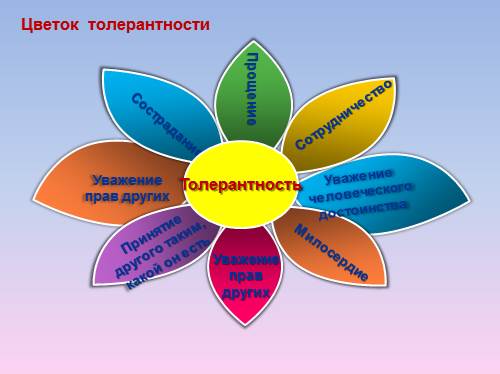 Подготовила и провела:педагог-психолог Малюхова Е.В.     Цель занятия: знакомство обучающихся с понятием «толерантности», его происхождением, развитие толерантного отношения друг к другу, установки на принятие другого; понимания важности передачи эмоциональных связей и уважения.Задачи: Воспитательные: Развитие толерантных установок по отношению к людям; Развитие основ позитивного взаимодействия и эмоциональной отзывчивости детей между собой;Воспитывать положительное отношение к себе, к друзьям, одноклассникам, желание и умение прощать.Развивающие: Развитие коммуникативных навыков, умения взаимодействовать в группе сверстников;Развитие творческого потенциала учащихся.Обучающие: Знакомство детей с понятием “толерантность” и историей его происхождения.Возраст участников: 14 – 15 лет.Материалы и оборудование: Мультимедийная презентация.Клей и цветные карандаши для творческого задания.Раздаточный и наглядный материал. Ход занятия   – Здравствуйте, ребята! Я очень рада видеть вас сегодня.    - Давайте мы с вами поприветствуем друг друга. Посмотрите  в глаза нашим гостям, друг другу, улыбнитесь.       Упражнение “Поменяйтесь местами те, кто…” – умеет веселиться? – у кого есть старший брат или сестра? – кто умеет дружить? – у кого сейчас хорошее настроение?    – Здорово, что у вас хорошее настроение и столько общего. - На нашем игровом занятии  действуют правила:Уважительное отношение  друг к другу;Когда один говорит остальные молчат (уважение к говорящему);Нет правильного и неправильного мнения, есть мнение говорящего.Обращение друг к другу по именам.    Слайд - А сегодня мы отправимся в путешествие в страну своего Я. Совсем скоро  – 16 ноября – весь мир отметит Международный день … ой, - ребята, я забыла, как называется этот волшебный день. Помогите мне. У каждого из вас есть карточка– билетик на наше занятие с цифрами (от 1 до 13). Задание:- встаньте так друг за другом, чтобы числа были расположены в порядке возрастания. (Дети выстраиваются и показывают карточки.) А теперь переверните карточки и прочитает слово, которое получилось: “толерантность”. – Ребята, откуда пришло к нам это загадочное слово и что оно означает, давайте заглянем в историю. (Обращение к презентации)   Слайд На рубеже XVIII-XIX веков во Франции жил некто Талейран-Перигор, князь Беневентский. Он отличился тем, что при разных правительствах (и при революционном, и при Наполеоне, и при короле Людовике XVII) оставался неизменно министром иностранных дел.     Это был человек, талантливый во многих областях, но, несомненно, более всего – в умении учитывать настроения окружающих, уважительно к ним относиться, искать решение проблем способом, наименее ущемляющим интересы других людей. И при этом сохранять свои собственные принципы, стремиться к тому, чтобы управлять ситуацией, а не слепо подчиняться обстоятельствам. Вот почему его имя было использовано для названия такого понятия в психологии, как толерантность.– Посмотрите, ребята, что же вкладывают в это понятие люди в разных странах:(Дети по очереди читают)Слайд– Готовность и способность без протеста воспринимать личность или вещь. (В английском языке) – Уважение свободы другого, его образа мысли, поведения, политических и религиозных взглядов. (Во французском языке) – Прощение, снисхождение, мягкость, снисходительность, сострадание, благосклонность, терпение… расположенность к другим. (В арабском языке)– Означает “позволять, допускать, проявлять великодушие в отношении других”. (В китайском языке)  - Как вы думаете, что значит слово толерантность в русском языке? (ответы детей)Слайд Толерантность — означает уважение, принятие и признание другого- человека или другой культуры, уважительное отношение к их взглядам, образу жизни, вероисповеданию, национальности.   - Сейчас мы с вами определим, какими качествами обладает толерантная личность. У каждого из вас на столах лежат карточки, на которых записаны качества характера человека. Выберите те, которые  характеризуют толерантную личность. А что, по-вашему мнению, не относится, зачеркните. Качества: ТерпимостьБессердечностьКонфликтСостраданиеПрощениеВспыльчивостьЖелание что-либо делать вместеМилосердиеЗлорадствоЛожьСотрудничествоУважение прав другихРаздражениеПринятие другого таким, какой он естьЗависть   - Прочитайте слова, которые вы оставили?   - Почему?   - Что значит быть толерантным человеком?  - Быть толерантным значит:Уважать другого, не злиться, любить ближнего своего, Упражнение « А я считаю …»Задача: осознать возможность сосуществования различных мнений.     - Ребята, с  одной стороны  у нас будет  плюс ("согласен"), с другой - минус ("не согласен"). Сама черта означает отсутствие мнения. После зачитывания утверждений вы должны  стать на сторону "плюса" или " минуса". Участники, которые не могут определиться, становятся посередине, но при этом они лишаются права высказаться (основная идея в том, что утверждения не должны быть ложными или истинными, они предполагают возможность различных мнений). Примеры утверждений:	Самый важный предмет - математика.Играть "в компьютер" лучше, чем смотреть телевизор.Самое прекрасное домашнее Самая классная музыка - рэп.животное - кошка.Не иметь высшего образования - стыдно. «Кока-кола» вкуснее «Фанты».Изучать иностранный язык легче, чем физику.Обсуждение упражнения:   - Был ли кто-нибудь прав в этих ситуациях?  Не испытывали ли они соблазна поменять мнение под давлением большинства? На все ли вопросы, о которых люди спорят, можно ответить однозначно? Как вы относитесь к человеку, с мнением которого вы не согласны? Хорошо или плохо иметь собственное мнение?Игра «Разговор сквозь стекло» Цель: развитие чувства взаимопонимания между детьми.Ход игры: Дети разбиваются на пары.  - Представьте, что один из вас находится в большом магазине, а другой – ждёт его на улице. Но вы забыли договориться о том, что надо купить, а выход – на другом конце магазина. Попробуйте договориться о покупках сквозь стекло витрины. Но помните, что вас разделяет такое толстое стекло, что попытки кричать бесполезны: вы все равно друг друга не услышите».  - Ребята, вам было трудно добиться взаимопонимания или нет?   - В нашей школе учатся разные ребята: толстые, тонкие, большие, маленькие, в очках и без очков, девочки и мальчики.  Мы не обязаны всех любить, однако все люди имеют право жить на планете и не страдать от призрения и оскорбления.  - Сейчас мы с вами проведём игру-тестирование. Она позволит определить на сколько вы толерантны. Если вы выберите 1 ответ, то ставьте кружок, если второй- треугольник.1. Ребёнок плохо одет…1) Это неважно2)Ты подсмеиваешься над ним.2. Цвет кожи ребёнка отличается от твоего...1)Ты стремишься лучше узнать его2) Ты говоришь «Все люди твоего цвета кожи – это нули».3.Пожилая женщина медленно идёт…1)Ты отталкиваешь её, чтобы обогнать2)Ты помогаешь ей идти быстрее.4.На твоих глазах на кого-то нападают…1) Ты пытаешься защитить его2)Ты делаешь вид, что ничего не замечаешь.5.К тебе подходит ребёнок – инвалид…1)Ты естественным образом разговариваешь с ним2)Ты отходишь от него и не знаешь, что сказать.  - Сосчитайте кружки.  - Если у вас одни кружки, ты проявляешь большую толерантность. Прекрасно! Ты уверен в себе, можешь выразить своё мнение.    - Если 2 или 3 кружка, ты не очень толерантен. Ты недостаточно уверен в себе. Однако ты добрый и со временем у тебя всё получится.    - У тебя меньше 2 кружков: ай-ай-ай!  Ты совсем не толерантен. Если ты попытаешься лучше понять себя, как ты есть, то сможешь стать более счастливым.   - Предлагаю вам посмотреть видеоролик «Толерантность»  - Ребята, сейчас мы с вами проведём творческую работу «Цветок толерантности».  Я несла этот цветок, а он у меня рассыпался. Ваша задача; собрать этот цветок. Середина цветка «толерантность», лепестки: драка, прощение, уважение, сострадание, злость, сотрудничество, милосердие, грубость, уважение прав других, принятие другого таким, какой он есть, уважение прав других. Время выполнения – 3 минуты.    - Прочитайте то, что у вас получилось.   - Мы не сможем в одночасье сделать толерантным ни своё поведение, ни поведение других, и не надо корить себя за это. Однако важен даже самый маленький шаг в этом направлении. Важно не то, что мы говорили и во что играли на протяжении занятия, а то, что вы из него вынесите в реальную жизнь, как измените, отношение с людьми, с которыми встречаетесь.  - В заключение  нашего занятия предлагаю вам такое действие – «Техасское объятие».  Все встают в круг лицом внутрь тесно друг к другу. Затем кладут руки друг другу на плечи, поднимают правую ногу и вытягивают её к центру круга, и по команде ведущего все делают шаг внутрь. Очень весело.  - Ребята, спасибо всем за сегодняшнюю работу, я хочу, чтобы вы не забывали о том, что каждый из вас индивидуален и неповторим, надо верить в свои силы и тогда сможете достичь успеха.